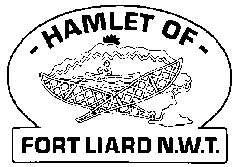 FACILITY RENTAL RATESEFFECTIVE JANUARY 1, 2021CONDITIONSAdvanced bookings are required by all users.Cancellations must be made 24 hours prior to the booked time.*The minimum charge of 4 hours at the rates will apply for all bookings.*The maximum charge of 8 hours at the rates will be charged for use in a day.The use of Hamlet facilities is subject to availability. The Hamlet does not assume responsibility for incorrect bookings.A damage deposit may be required.	In case of discrepancy between the information provided and the Bylaw – Bylaw 289 will applyUsers may be required to have approval for a Public Health Variance** NOTE** User is responsible for COVID19 screening and supplies.Council Chambers$50.00 per HourMeeting Room$30.00 Per HourCommunity Hall$75.00 Per HourHall Kitchen$50.00 Per HourArena$50.00 Per HourSwimming Pool$75.00 Per Hour